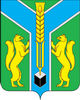 Контрольно-счетная палатамуниципального образования «Заларинский район»З А К Л Ю Ч Е Н И Е№ 14/02-зКонтрольно-счетной палаты МО «Заларинский  район»  по результатамвнешней проверки годового отчета об исполнении  бюджетаБабагайского муниципального  образования за 2019 год28 февраля  2020 года                                                                                      п.ЗалариНастоящее заключение подготовлено мною, аудитором КСП МО «Заларинский район» Кантонист Т.С ., в соответствии с требованиями ст.264.4 Бюджетного Кодекса РФ.Проверка  по указанному вопросу проведена  на основании соглашения о передаче Контрольно-счетной палате МО «Заларинский район» полномочий по осуществлению  внешнего муниципального финансового контроля №1-19 от 30 декабря 2019 года, Положения о КСП,плана работы КСП на 2020 год, поручения председателя КСП от 24.02.2020 года  № 3-п, с учетом стандарта внешнего муниципального финансового контроля СВМФК-6 «Порядок организации и проведения Контрольно-счетной палатой МО «Заларинский район» внешней проверки годового отчета об исполнении бюджета поселения МО «Заларинский район». Общие положенияВ ходе проверки были проанализированы нормативно-правовые акты администрации Бабагайского муниципального образования, документы по начислению заработной платы, кассовые и банковские документы за 2019 год, годовая бюджетная отчетность за 2019 год и 2018 год.Бабагайское муниципальное образование ( далее – поселение, МО) является сельским поселением, с административным центром в с.Бабагай, Заларинского района. В состав территории поселения входят 5 населенных пунктов: сБабагай, уч. Мариинск, уч.Жизневка, дер. Муруй и деревня Исаковка. Согласно данным статистического бюллетеня Иркутскстата, численность постоянного населения  Бабагайского МО по состоянию на 1 января 2019 года составляла 909 чел., это на 14 человек меньше чем на 1 января 2018 года.  Ответственными за финансово-хозяйственную деятельность в поселении за проверяемый период являлись: с правом первой подписи  - глава администрации поселения Клопова Марина Анатольевна,  с правом второй подписи –  ведущий  бухгалтер Знайдюк Ольга Ивановна.Глава администрации поселения исполняет полномочия председателя Думы поселения, численность депутатов Думы составляет  10 чел. Дума поселения не обладает правом  юридического лица, депутаты Думы осуществляют свои полномочия  не на постоянной основе.Кассовое обслуживание исполнения бюджета поселения осуществляется казначейским отделом Комитета по финансам Администрации МО «Заларинский район», в котором Администрации Бабагайского МО открыт лицевой счет получателя бюджетных средств – 97801011779, ИНН – 3814009872, КПП- 381401001.Полномочия по формированию, исполнению и контролю за исполнением бюджета поселения переданы Комитету по финансам Администрации МО «Заларинский район» на основании соглашения.Бюджетный учет в поселении ведется специалистами поселения.     2.Анализ исполнения  основных характеристик бюджета поселения в отчетном финансовом году и соответствие отчета об исполнении бюджета за соответствующий финансовый год бюджетному законодательствуРассмотрение, утверждение и исполнение бюджета поселения основывается на требованиях Бюджетного Кодекса РФ, Устава МО и Положения о бюджетном процессе в муниципальном образовании.Согласно требованиям бюджетного законодательства, бюджет поселения в проверяемом периоде   формировался на   2019 и плановый период 2020-2021 годов.Положение о бюджетном процессе Бабагайского МО в новой редакции утверждено  решением Думы поселения от 06.09.2016 года  № 87/2. Положение не противоречит действующему законодательству.  Бюджет Бабагайского МО на 2019 год в первоначальной редакции был утвержден решением Думы поселения от 25.12.2018 года  № 12/2,  в соответствии с требованиями Бюджетного Кодекса РФ - до начала очередного финансового года: по доходам  в сумме 9387,6 тыс.руб., из них, безвозмездные поступления  составляли 6433,3 тыс.руб.  или 68% от общей суммы доходов бюджета поселения, по расходам – в сумме 9535,32 тыс.руб., с дефицитом в размере 147,72 тыс.руб.. или 5% утвержденного объема доходов бюджета без учета объема безвозмездных поступлений.В течение 2019 года в утвержденный бюджет внесено 5 изменений в бюджет соответствующими  решениями Думы поселения.После всех внесенных изменений, к концу отчетного года, согласно отчетным данным и решению Думы поселения от 19.12.2019 года № 10/1, плановые показатели доходов бюджета  поселения увеличились на 6496,5 тыс.руб.,или на 59% и составили 15 884,1 тыс.руб. Увеличение проведено в основном за счет  увеличения безвозмездных поступлений (более, чем в 2,3 раза) и которые были утверждены в объеме–10305,1 тыс.руб. Плановые назначения по расходам, соответственно, увеличились, также, в 2,1 раза к первоначальным показателям и были утверждены в объеме 12248,7 тыс.руб..  При этом, дефицит бюджета поселения был увеличен до 1 735,43 тыс.руб.или до 59%, то есть,превысил установленный пунктом 3 статьи  92.1 Бюджетного Кодекса РФ  5-процентный предел. Причиной превышения явилось наличие остатков средств на счете бюджета по состоянию на 01.01.2019 года в сумме 2349,0 тыс.руб.,что подтверждено в ходе проверки. Дефицит без учёта остатков средств составил 5%.Доходы  бюджета поселенияИсполнение бюджета поселения за 2019 год по доходам составило 15 953,5 тыс.руб. или 100,44% к плановым назначениям, по расходам – 17 302,2тыс.руб.. или  94,89 % к плану, с дефицитом в размере  1 348,7тыс.руб. Причиной дефицита явились неиспользованные остатки средств на счетах бюджета по состоянию по состоянию на 01.01.2019 года в сумме 2167,2 тыс.руб. на 1 января 2020 года в сумме 818,5тыс.рубПо сравнению с 2018 годом, в 2019 году доходов поступило в бюджет поселения   на  3159,5 тыс.руб. или на 24% больше по причине увеличения  не только объема безвозмездных поступлений на 2042,0 тыс.руб., но и по причине увеличения объемов  собственных доходов бюджета поселения на 746,0 тыс.руб. Собственные доходы бюджета поселения в 2019 году  составили  23%  и исполнены в объеме  3705,5 тыс.руб. или 101,9% к плановым назначениям, в том числе:. - по налогу на доходы физических лиц  исполнение составило 353,0 тыс.руб. (103,8% к плану), что на 57,0 тыс.руб. больше, чем в  2018 году.  - поступления  налога на имущество физических лиц в 2019 году составили 33,5 тыс.руб. или 108,2% к плану.- налога на товары (акцизы) поступило  в 2019 году  2194,9 тыс.руб. или 99,6% к плану, что  на 290 тыс.руб. или на 15%  больше поступлений 2018 года.- поступления земельного налога составили  739,0тыс.руб. или 106,5% от плановых назначений, что  на 19,0 тыс.руб. или на 2,5%  больше поступлений 2018 года.- единый сельскохозяйственный налог составил  8,5 тыс.руб. или 103,0% от плановых назначений, что  на 5,8 тыс.руб. или на 2,5%  меньше поступлений 2018 года.- государственной пошлины за совершение нотариальных действий поступило в бюджет поселения  всего 6,0 тыс.руб. или 83% к плану или на 1,0 тыс.руб. меньше поступлений прошлого года.- доходы  от сдачи в аренду имущества, находящегося в оперативном управлении,  поступило 23,0тыс.руб. или 420% к плану. - доходы  от продажи  имущества и земельных участков поступило 344,5 тыс.руб. или 100% к плану .Проведенный анализ показывает, что рост объема собственных доходов бюджета поселения к уровню прошлого  года связан, в основном, с увеличением поступлений акцизов  на нефтепродукты из областного бюджета  и налогу на доходы физических лиц.Объем безвозмездных поступлений из бюджетов других уровней в бюджет поселения в 2019 году увеличился к уровню прошлого года на 1943,6 тыс.руб. или на 20,8%. Исполнение составило 12248,0 тыс.руб. или 100% к плановым назначениям. Безвозмездные поступления составили  76% от общего объема доходов бюджета поселения. Из них:- дотаций поступило в бюджет поселения на 11877,3 тыс.руб. или 20,8% больше, чем в прошлом году  в объеме  9834,6  тыс.руб., или в полном объеме (100% к плану), в том числе, дотации на выравнивание уровня бюджетной обеспеченности поступило 10767,0 тыс.руб. (100%), на поддержку мер по обеспечению сбалансированности бюджетов  поступило 1021,0тыс.руб. (100%);- субсидии бюджету поселения поступили из областного бюджета в сумме 255,6тыс.руб., или 100% к плановым назначениям, в том числе:   субсидия на реализацию мероприятий перечня народных инициатив – 255,6 тыс. руб. субсидия на реализацию мероприятий, направленных на улучшение показателей планирования и исполнения бюджетов муниципальных образований Иркутской области (эффективность).- субвенции бюджету поселения из федерального бюджета поступили в полном объеме -  115,1тыс. руб.(на осуществление первичного воинского учета).Расходы  бюджета поселенияРасходная часть бюджета поселения за 2019 год исполнена в объеме 17302,2 тыс.руб.  или  на 94,9% к плану. Исполнение по разделу, подразделу 0102«Функционирование высшего должностного лица» составило  682,5тыс.руб. или  100% к плану. В данном разделе отражена заработная плата с начислениями главы администрации поселения. Из общей суммы расходов, расходы по заработной плате главы составили 521,5 тыс.руб. или 100% к плану.Денежное содержание главы администрации Бабагайского МО установлено решением Думы поселения от 24.09.2019 года  № 6, которое  состоит из:  оклада в размере 6000,0 руб., надбавки за выслугу лет в размере 30% от оклада , ежемесячного денежного поощрения в размере 3,8 денежного вознаграждения.  Имеется штатное расписание. При этом в решении Думы поселения от 24.09.2019 года  № 6 в п.2 указано решение без  номера и даты. Нарушений по начислению заработной платы главе поселения не установлено. Норматив, установлен Постановлением Правительства Иркутской области от 27 ноября 2014 года № 599-пп «Об установлении нормативов формирования расходов на оплату труда депутатов, выборных должностных лиц местного самоуправления, осуществляющих свои полномочия на постоянной основе, муниципальных служащих муниципальных образований Иркутской области» (далее – Постановление Правительства № 599-пп) 618,6 тыс.руб,  не  превышен.В разделе, подразделе 0104 «Функционирование органа местного самоуправления» отражены затраты на содержание  администрации БабагайскогоМО и составили в 2019 году  6037,6 тыс.руб.,что на 1222,8 тыс.руб. больше, чем в 2018 году. Структура расходов в 2019 году по видам:-  заработная плата с начислениями 5571,3 тыс.руб.;- услуги связи 3,0 тыс.руб.;- коммунальные услуги 40,4 тыс.руб.;- работы, услуги по содержанию имущества 46,9 тыс.руб.;- прочие работы ,услуги 92,0 тыс.руб.;- увеличение стоимости основных средств 37,5 тыс.руб.;- увеличение стоимости материальных запасов 242,9 тыс.руб.;- налоги, пошлины и штрафы 2,3 тыс.руб.Согласно штатным расписаниям, численность работников администрации составляет 14 единиц, из них,  муниципальных служащих – 2,5 единицы,технических исполнителей– 1,5 единицы, вспомогательного персонала –10 единиц и переданные полномочия на район – 0,408 единицы. Превышения норматива численности 15 единиц не установлено, так как фактическая численность составляет 14,4 единиц.Оплата труда муниципальным служащим производится на основании «Положения об оплате труда муниципальных служащих», утверждённым решением Думы поселения от 31.05.2019 года  № 4. Выборочной проверкой начисления заработной платы работникам администрации  установлено:Заработная плата муниципальных служащих  начисляется в соответствии с Положением «Об оплате труда служащих  Бабагайского муниципального образования (далее Положение), утвержденного  решением Думы  №11/1 от 30.12.2019 года.  Согласно п.5 Положения об оплате  муниципальным служащим устанавливается ежемесячная надбавка  к должностному окладу за классный чин.  При этом, фактически указанная надбавка   в должностным окладам муниципальных служащим не  была установлена.  В  п. 7  Положения об оплате дважды указаны размеры надбавок к должностному окладу за особые условия с разными процентами. Следует внести изменения в п.7. Положения об оплате.Норматив фонда оплаты труда и установленный  Положением об оплате не  превышен.Должностные оклады муниципальных служащих  в штатном расписании соответствуют  окладам утвержденным Положением об оплате труда.Заработная плата иных категорий работников начисляется в соответствии с Положением «Об оплате труда и порядке формирования фонда оплаты труда работников Бабагайского муниципального образования замещающих должности, не являющиеся должностями муниципальной службы администрации Бабагайского муниципального образования и вспомогательного персонала» (далее Постановление), утвержденного  Постановлением   администрации №2 от 18.01.2012 года (с изменениями от 28.12.2019 года №39).  Норматив фонда оплаты труда и установленный  Положением об оплате не  превышен.         Расходы по разделу 02 «Национальная оборона» исполнены в сумме 115,1тыс.руб. или 100% к плановым назначениям. В данном разделе отражены расходы на содержание специалиста ВУС за счет средств федерального бюджета.         Расходы по разделу 03 «Национальная оборона» исполнены в сумме 22,5 тыс.руб. или 100% к плановым назначениям. В данном разделе отражены расходы на обеспечение пожарной безопасности.В разделе 04 «Национальная экономика», по подразделу 0409 «Дорожное хозяйство» в общей структуре расходов составили 20,0% и 3575,3 тыс. руб., или 81,9% от плановых назначений 4365,7 тыс. руб. Расходы по данному подразделу произведены за счет  средств муниципального дорожного фонда.  Пунктом 9 решения о бюджете утвержден объем бюджетных ассигнований дорожного фонда Бабагайского сельского поселения на 2019 год в сумме 1964,3 тыс. руб., что соответствует п. 5 ст. 179.4  Бюджетного кодекса и п. 2.1 Положения о дорожном фонде (утверждается решением о местном бюджете в размере не менее прогнозируемого объема доходов, формирующих дорожный фонд). Остаток неиспользованных средств бюджетных ассигнований дорожного фонда по состоянию на 01.01.2019 года составил 2161,6 тыс. рублей. В соответствии с п. 5 ст. 179.4 БК РФ бюджетные ассигнования муниципального дорожного фонда, не использованные в текущем финансовом году, направляются на увеличение бюджетных ассигнований муниципального дорожного фонда в очередном финансовом году. Решением Думы от 28.02.2019г. № 30  «О внесении изменений в решение Думы от 25.12.2018г. № 12/2» объем бюджетных ассигнований дорожного фонда увеличен на сумму неиспользованного остатка 2161,6  тыс. руб. и составил 4125,95 тыс. руб. В окончательной редакции решения о бюджете бюджетные ассигнования на дорожный фонд предусмотрены в объеме 4365,75 тыс. руб. При проверке правильности формирования муниципального дорожного фонда в окончательном варианте установлено, что дорожный фонд сформирован в полном объеме так, прогнозируемый объем доходов от акцизов в окончательной редакции решения о бюджете от 19.12.2019г. составляет 2204,1 тыс. руб. и остатки средств дорожного фонда на счете на 01.01.2019г. составляют 2161,6 тыс. руб. Итого дорожный фонд должен быть сформирован в сумме 4365,7 тыс. руб. (2204,1 +2161,6).В нарушение п.5 ст.1794  Бюджетного кодекса РФ в решениях Дум не утвержден объём бюджетных ассигнований муниципального дорожного фонда на 2019 год с учётом изменений в сумме 4365,7 тыс.руб.В 2019 году направлено на расходы по дорожному хозяйству 3575,3 тыс. руб.,  это в 2,7 раза больше   исполнения прошлого года. Неиспользованные средства дорожного фонда по состоянию на 01.01.2020 года   составил 781,3 тыс.руб.( остаток прошлых лет 2161,6 тыс.руб. + поступило акцизов 2195 тыс. руб. - расход 3575,3 тыс. руб.). Согласно стр. 180 формы 0503320 «Баланс исполнения бюджета» остаток средств на счетах бюджета в органе Федерального казначейства на конец 2019 года составляет 818,6 тыс. руб., в том числе средства дорожного фонда 781,3 тыс.руб. Неиспользованные средства дорожного фонда находятся на счете бюджета и должны быть направлены на формирование дорожного фонда в 2020году.  Средства дорожного фонда в 2019 году в сумме 3575,3 тыс.руб. направлены на содержание и текущий автомобильных  дорог  – 3164,30 тыс. руб.- приобретение светодиодных прожекторов  – 26,3 тыс. руб.- укладка водопропускных труб -  258,2 тыс. руб.- услуги автогрейдера – 26,9 тыс. руб.- установка остановочного павильона 99,6 тыс.рубл.Все заключенные муниципальные контракты и договора на содержание дорожного хозяйства оплачены, кредиторская задолженность на 01.01.2020г. отсутствует.В соответствии с требованиями Положения о муниципальном дорожном фонде Администрацией представлен отчет об использовании бюджетных ассигнований дорожного фонда. Данные отчета по показателям соответствуют данным отчета об исполнении бюджета (ф. 0503317). При проведении выборочной проверки муниципальных контрактов нарушений Федерального закона №44-ФЗ не установлено.         Расходы на жилищно-коммунальное хозяйство по разделу 05 составили  в 2019 году 609,3тыс.руб. или 100% к плану, это  в 1,3 раза меньше, чем в прошлом  году. по подразделу 0502«Коммунальное хозяйство» направлено 280,7тыс.руб.,что составило100%  к плану или в 1,4 раза меньше, чем в 2018 году. Средства использованы:- услуги крана для очистки  скважины  125,0 тыс.руб.;- на анализ воды 117,0 тыс.руб.;- приобретение емкости  122,4 тыс.руб.- приобретение глубинного насоса 16,0 тыс.рубл.- за экспертизу 6,0 тыс.рубл.по подразделу 0503 «Благоустройство» направлено 328,5 тыс.руб., что составило 100%  к плану или на уровне прошлого года, в том числе:-приобретение материалов для ограждения кладбища 138,4 тыс.руб. (народные инициативы);- оплата за электроэнергию 144,2 тыс.руб.- приобретение контейнеров 46,0 тыс.рубл.По разделу 08 «Культура» расходы исполнены в объеме 5 751,2тыс.руб. или 100% к плану,  это  на 20% больше  , чем в прошлом  году. Увеличение произошло за  Удельный вес расходов на культуру составляет 33% от общей суммы расходов бюджета поселения в 2019 году. По данному разделу финансируется Муниципальное  бюджетное учреждение  культуры Бабагайский культурно-информационный Центр досуга «Созвездие»  (далее – Центр досуга, учреждение), который  является юридическим лицом. Численность работников Центра досуга в 2019 году, согласно штатному расписанию, составляла  6  единиц с месячным фондом оплаты труда в сумме 205,9тыс.руб.  с учетом стимулирующих выплат. По сравнению с прошлым годом численность работников Центра досуга не изменилась.Согласно отчетным данным (форма 0503737), в 2019 году расходы на заработную плату с начислениями работников культуры составили 2 305,6 тыс.руб. (100% к плану или на 3,6% больше, чем израсходовано в прошлом году).В 2019 году Центром досуга получено доходов от оказания платных услуг в объеме 74,4тыс.руб. или 100% к плану,  это на  уровне прошлого года. Средства от оказания платных услуг направлены на приобретение товаров, работ и услуг для обеспечения учреждений. Банковские документы и документы по заработной плате по Центру досуга  проверены  выборочным методом.          При распределении стимулирующих выплат работникам и руководителю МБУК Бабагайский КИДЦ «Созвездие»  нарушений не установлено .        При этом установлено,  что при внесений изменений  в Положение об оплате труда МБУК «Бабагаевский КИДЦ»  в Постановлении №37 от 09.12.2019 года  не верно указана дата и номер постановления, в которое вносятся  изменения . План финансово-хозяйственной деятельности и  муниципальное заданиеВ соответствии со  ст.69,2 Бюджетного кодекса РФ и Приказа Минфина РФ №81-н от 28.07.2010г. учреждений приняты нормативно-правовые акты регулирующие формирование и финансовое обеспечение: план финансово-хозяйственной деятельности на 2019 год и муниципальное задание .План ФХД на 2019 год представлен с учётом изменений, внесённых в бюджет. Муниципальное задание представлено на начало и конец текущего года. Соглашение от 09.01.2019г.  на предоставление субсидии МБУК «Бабагаевский КИДЦ» на оказание муниципальных услуг на 2019 год представлено в полном объёме с изменениями и дополнениями.Кредиторская и дебиторская задолженностьСогласно отчетным данным, дебиторская задолженность по учреждению культуры МБУК «Бабагаевский КИДЦ»на начало отчетного года составляла 0,5 тыс.руб., по состоянию на 1 января 2020 года дебиторская задолженность составила 0,5 тыс.руб. авансовые платежи по травматизму.Объем кредиторской задолженности уменьшилась  по сравнению с прошлым годом на 474,0 тыс.руб. и по состоянию на 1 января 2020 года составил 226,4тыс.руб., из нее 18,0тыс.руб. –  задолженность за электроэнергию, 100,8тыс.руб. – задолженность по заработной плате и пособиям за декабрь,92,5тыс.руб. – задолженность по страховым взносам, 15 – задолженность по уплате НДФЛ.По разделу 10 «Социальная политика» исполнение составило 326,8 тыс.руб. или 100% к плану. По данному разделу предусмотрена доплата к пенсии за выслугу лет муниципальным служащим.По разделу 14 «Межбюджетные трансферты» исполнение составило 156,0 тыс.руб. при плане 234,1 тыс.руб.(66,68% к плану). В 2019 году поселением  было  заключено  5соглашений на передачу исполнения полномочий и функций району на сумму 234,1тыс.руб.Народные инициативыВ 2019 году, как и в прошлые годы,  поселениюпредоставлялась  субсидия из областного бюджета  на реализацию мероприятий перечня проектов народных инициатив. Объем финансирования по Бабагайскому МО составил 260,8 тыс.руб., из них, средства областного бюджета – 255,6 тыс.руб., средства бюджета  поселения – 5,2 тыс.руб. Исполнение, согласно отчетным данным, составило 100%.  Указанные средства были израсходованы на приобретение материалов для ограждения кладбища в уч. Жизневка в сумме 138,4 тыс.руб. и приобретение емкостей в количестве 2-х штук на водо раздаточные павильоны на уч.Жизневка в сумме 122,5 тыс.руб. При документальной проверке расходования средств народных инициатив  нарушений не установлено.5.Дефицит бюджета поселения за отчетный финансовый годДоходная часть бюджета на 2019 год по сравнению с первоначальным бюджетом увеличилась на 6496,5 тыс.руб.или в 1,7 раза и составила 15884,1 тыс.руб. Расходная часть бюджета также увеличилась на 8697,78 тыс.руб. или в 1,9 раза  и  составила 18233,1тыс.руб. Плановый дефицит бюджета был первоначально утвержден в размере 147,72 тыс.руб. или 5%, не превышая установленные ограничения.После внесения изменений, к концу отчетного года, плановый дефицит бюджета был увеличен  до 181,8 тыс.руб.или 5%,то есть,    не превысил установленный пунктом 3 статьи 92.1 Бюджетного Кодекса РФ  5 процентный предел.  (Без учета  остатков средств на счете бюджета по состоянию на 01.01.2019 года в сумме 2167,2 тыс.руб., что подтверждено в ходе проверки и отчетными данными.В результате исполнения бюджета план по доходам был  выполнен на 100,44% , по расходам на 94,89%, невыполнение  плана по расходам на 930,8тыс.руб. Бюджет поселения исполнен с дефицитом в сумме 1 348,7тыс.руб. Причина дефицита -  наличие остатков средств на счете бюджета по состоянию на 01.01.2019 года  в сумме 2 167,2тыс.руб., из них, средства дорожного фонда – 2 161,6 тыс.руб. и по состоянию на 01.01.2020 года  в сумме 818,5тыс.руб., из них, средства дорожного фонда – 781,3 тыс.руб.Анализ состояния муниципального долгамуниципального образования на начало и конец отчетного финансового годаПредельный объем муниципального долга на 2019 год первоначально был утвержден в размере 1 477,15 тыс.руб.Верхний предел муниципального долга по состоянию на 1 января 2020 года был утвержден в размере  268,0 тыс.руб. После внесения всех изменений в бюджет поселения указанные долговые обязательства изменились: предельный объем муниципального долга  на 2019 год незначительно увеличился  и составил  1817,7 тыс.руб., верхний предел муниципального долга на 1 января 2020 года   снизился  до 181,8 тыс.руб.При этом, требования ст.107 БК РФ не были нарушены.Анализ соблюденияпорядка ведения бухгалтерского учета и отчетностиПредставленная отчётность в соответствии с требованиями ст.264.1 Бюджетного кодекса Российской Федерации   включает в себя:1. Отчёт об исполнении бюджета 2. Баланс исполнения бюджета  3. Отчёт о финансовых результатах деятельности 4. Отчёт о движении денежных средств 5. Пояснительную записку  Для определения соответствия бюджетной   отчетности действующему законодательству была проведена проверка, в результате которой  изучены отчет об исполнении бюджета за 2019год и документы, представленные к нему, а также  дана оценка достоверности бюджетной отчетности во всех существенных отношениях:   -  достоверности и соответствия плановых показателей годового отчета об исполнении бюджета и решения о бюджете Бабагайского МО за 2019 год;- соответствия состава показателей отчета об исполнении   бюджета нормам Бюджетного законодательства Российской Федерации;- соответствия соблюдения процедур по исполнению бюджета 2019 год. Положению о бюджетном процессе;- полноты годовой бюджетной отчетности и ее соответствия установленным формам; - правомерности и обоснованности совершения и правильности отражения отдельных хозяйственных операций в ходе исполнения бюджета 2018 года.	Проверка показала:Показатели отчетности  бюджета соответствуют  данным синтетического и аналитического учета,  первичным учетным документам; соблюдены принципы и правила бухгалтерского учета, применяемые при составлении бюджетной отчетности; достоверно  отражена дебиторская и кредиторская задолженность, подтвержденная актами сверок взаимных расчетов с поставщиками товаров, исполнителями работ (услуг), пенсионным фондом. Положения об учетной политикеразработаны  и утверждены отдельно: по Центру досуга  (утверждена распоряжением директора Центра досуга от 11.01.2016 года №1) и по Администрации поселения (утверждена распоряжением главы администрации от 11.01.2016 года № 1).  Положения разработаны в полном объеме, приложены все регистры  бюджетного учета, рабочий план счетов, графики документооборота. Утвержден перечень должностных лиц, имеющих право первой и второй подписи. 8. Анализ состояния дебиторской и кредиторской задолженностиАнализ задолженности муниципального образования за отчетный год (формы 0503369)  показал:По состоянию на 01.01.2019 года  сумма дебиторской  задолженности составляла 359,3  тыс.руб., в том числе просроченная 352,5 тыс.рубл. В течение отчетного года задолженность  увеличилась и на 01.01.2020 года составила 1 177,2 тыс.руб., в том числе просроченная по данным федеральной налоговой службы  496,0 тыс.руб.При этом, просроченная  дебиторская задолженность по данным федеральной налоговой службы увеличилась на 143,4 тыс.руб. и составила на 01.01.2020 года 496,0 тыс.руб.Общая сумма кредиторской задолженности муниципального образования с учетом просроченных платежей во внебюджетные фонды  по состоянию на 01.01.2019 года  составляла 1 049,7 тыс.руб. В течение 2019 года сумма кредиторской задолженности  уменьшилась на 63% и на 01.01.2020 года составила 661,0 тыс.руб. Просроченной кредиторской задолженности нет.Кредиторская задолженность на конец года сложилась из задолженности по заработной плате за декабрь с начислениями – 117,9 тыс.руб. и за электроэнергию за декабрь -  21,5 тыс.руб., по текущим налогам и сборам–122,0 тыс.руб., , и задолженность по данным федеральной налоговой службы  по налогам прошлых лет в сумме 399,7 тыс.руб.Анализ движения нефинансовых (финансовых) активовАнализ баланса исполнения консолидированного бюджета поселения (форма 0503320) показал:Нефинансовые активы (основные средства и материальные запасы) муниципального образования по состоянию на начало отчетного года составляли 5 853,5 тыс.руб. В течение 2019года поступило основных средств и материальных запасов на сумму 769,0 тыс.руб. и выбыло – 572,5 тыс.руб. и по состоянию  на 01.01.2020 года  составили 6050,0тыс.руб.Финансовые активы ( остатки средств на счетах бюджета) на начало года составляли 2 167,2  тыс.руб., на конец года  818,5 тыс.руб.Финансовый результат деятельности Бабагайского МО за 2019 год на начало года 25 314,7тыс.руб., а на конец года увеличился на 44818,3 тыс.руб. и составил 70 234,0 тыс.руб.Выводы и рекомендацииПроведенная внешняя проверка годового отчета  об исполнении бюджета БабагайскогоМО за 2019 год показала, что требования бюджетного законодательства при составлении, утверждении и исполнении бюджета поселения, в основном, соблюдены.При, этом:В нарушение п. 5. Положения «Об оплате труда служащих  Бабагайского муниципального образования» , утвержденного  решением Думы  №11/1 от 30.12.2019 года ежемесячная надбавка к должностному окладу за классный чин муниципальным служащим не установлена.В п. 5 Положения «Об оплате труда муниципальных служащих  Бабагайского муниципального образования» , утвержденного  решением Думы  №11/1 от 30.12.2019 года дважды указаны размеры надбавок к должностному окладу за особые условия с разными процентами. При проверке штатного расписания не представляется возможным определить правомерность установления указанной надбавки. При этом, следует внести соответствующие изменения в п.5 Положения.В нарушение п.5 ст.1794  Бюджетного кодекса РФ в данных решениях Дум не утвержден объём бюджетных ассигнований муниципального дорожного фонда на 2019 год в сумме  4365,7 тыс.руб. На основании вышеизложенного, рекомендую:Внести изменения в Положение Положения «Об оплате труда муниципальных служащих  Бабагайского муниципального образования» , утвержденного  решением Думы  №11/1 от 30.12.2019 года.Согласно п. 5. Положения «Об оплате труда служащих  Бабагайского муниципального образования» , утвержденного  решением Думы  №11/1 от 30.12.2019 года установить ежемесячную надбавка к должностному окладу за классный чин муниципальным служащим . Внести изменения в Положение «Об оплате труда и порядке формирования фонда оплаты труда работников Бабагайского муниципального образования замещающих должности, не являющиеся должностями муниципальной службы администрации Бабагайского муниципального образования и вспомогательного персонала »принять действенные меры по устранению отмеченных в данном заключении нарушений и замечаний. Информацию представить в Контрольно-счетную палату не позднее 10 марта  2020 года. Рассмотреть данное заключение на заседании Думы поселения. Представленный годовой отчет об исполнении бюджета Бабагайского МО за 2019 год  может быть рекомендован к утверждению.Аудитор КСПМО «Заларинский район:                                                     Т.С. КантонистСправкаКонтрольно-счетной палаты МО «Заларинский  район»  по результатамвнешней проверки годового отчета об исполнении  бюджетаБабагайского  муниципального  образования за 2019 год* - Классификатор нарушений, выявляемых в ходе внешнего государственного аудита (контроля), одобренный Коллегией Счетной палаты РФ 18.12.2014, одобренный Советом контрольно-счетных органов при Счетной палате Российской Федерации Пояснительная записка Проведенная внешняя проверка годового отчета  об исполнении бюджета БабагайскогоМО за 2019 год показала, что требования бюджетного законодательства при составлении, утверждении и исполнении бюджета поселения, в основном, соблюдены.При, этом:В нарушение п. 5. Положения «Об оплате труда служащих  Бабагайского муниципального образования» , утвержденного  решением Думы  №11/1 от 30.12.2019 года ежемесячная надбавка к должностному окладу за классный чин муниципальным служащим не установлена.В п. 5 Положения «Об оплате труда муниципальных служащих  Бабагайского муниципального образования» , утвержденного  решением Думы  №11/1 от 30.12.2019 года дважды указаны размеры надбавок к должностному окладу за особые условия с разными процентами. При проверке штатного расписания не представляется возможным определить правомерность установления указанной надбавки. При этом, следует внести соответствующие изменения в п.5 Положения.В нарушение п.5 ст.1794  Бюджетного кодекса РФ в данных решениях Дум не утвержден объём бюджетных ассигнований муниципального дорожного фонда на 2019 год в сумме  4365,7 тыс.руб. На основании вышеизложенного, рекомендую:Внести изменения в Положение Положения «Об оплате труда муниципальных служащих  Бабагайского муниципального образования» , утвержденного  решением Думы  №11/1 от 30.12.2019 года.Согласно п. 5. Положения «Об оплате труда служащих  Бабагайского муниципального образования» , утвержденного  решением Думы  №11/1 от 30.12.2019 года установить ежемесячную надбавка к должностному окладу за классный чин муниципальным служащим . Внести изменения в Положение «Об оплате труда и порядке формирования фонда оплаты труда работников Бабагайского муниципального образования замещающих должности, не являющиеся должностями муниципальной службы администрации Бабагайского муниципального образования и вспомогательного персонала »принять действенные меры по устранению отмеченных в данном заключении нарушений и замечаний. Информацию представить в Контрольно-счетную палату не позднее 10 марта  2020 года. Рассмотреть данное заключение на заседании Думы поселения. Представленный годовой отчет об исполнении бюджета Бабагайского МО за 2019 год  может быть рекомендован к утверждению.Аудитор КСПМО «Заларинский район:                                                     Т.С. КантонистНаименование объектов  контрольного мероприятия: Наименование объектов  контрольного мероприятия: Наименование объектов  контрольного мероприятия: 1.Количество документов по результатам контрольного мероприятия (единиц) в том числе: - заключение1- отчет о результатах контрольного мероприятия- представлений- информационных писем-- протоколов об административных правонарушениях-2.Объем проверенных финансовых средств17302,2 тыс.руб.3.Выявлено нарушений законодательства, всего на сумму, в том числе по группам нарушений в соответствии с Классификатором*:рублях п.1.2.95 Классификатора03.1.нарушения при формировании и исполнении бюджетов 03.2.нарушения ведения бухгалтерского учета, составления и представления бухгалтерской (финансовой) отчетности 3.3.нарушения в сфере управления и распоряжения государственной (муниципальной) собственностью 3.4.нарушения при осуществлении государственных (муниципальных) закупок и закупок отдельными видами юридических лиц 3.5.иные нарушения 3.6.нецелевое использование бюджетных средств 4.Рекомендовано к взысканию или возврату в бюджет соответствующего уровня (тыс. рублей)05.Объем причиненного ущерба